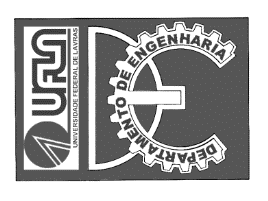 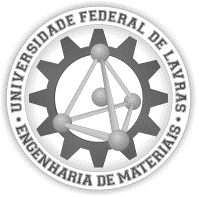 ATA DA 59ª REUNIÃO EXTRAORDINÁRIA DO COLEGIADO DE CURSO DE GRADUAÇÃO EM ENGENHARIA DE MATERIAIS REALIZADA EM 11/05/2023Aos onze dias do mês de maio do ano de dois mil e vinte e três, com início às dezesseis horas e seis minutos realizou-se a quinquagésima nona reunião do Colegiado de Curso de Graduação em Engenharia de Materiais, com a presença dos professores Tatiane Michele Popiolski, Camila Silva Brey Gil, Leonardo Sant’Ana Gallo, e Guilherme Max Dias Ferreira e a técnica Hélvia Mara Ribeiro Salgado. A Prof.ª Tatiane seguiu a seguinte pauta: 1 – Aprovação da ata da 57ª e 58ª reunião do Colegiado. Após leitura e apreciação o Prof. Leonardo propôs que se aprovasse e o Prof.ª Camila apoiou. As atas foram aprovadas por unanimidade. 2 - Ad referendum. A Prof.ª Tatiane divulgou que não houve envio de documentação pelos discentes para o prêmio de mérito acadêmico. A Prof.ª Tatiane manteve os pesos das áreas das demais engenharias no PAS da UFLA para a engenharia de materiais. A Prof.ª Tatiane renovou mobilidade acadêmica dos alunos Saint-Clair Duarte Coelho e Thais Simões Taveira, em mobilidade acadêmica na França. A Prof.ª Tatiane manteve os pesos para cálculo de vagas de transferência e assim a engenharia de materiais tem 193 vagas de transferência disponíveis. A Prof. Tatiane ofereceu 2 vagas de PEC – G em 2024.1 e outras 2 vagas para 2024.2 para transferências internacionais. A Prof.ª Tatiane atualizou as informações no Guia da Faculdade. A técnica Hélvia propôs que se aprovassem os ad-referendum e o Prof. Guilherme apoiou. Os ad-referendum foram aprovados por unanimidade. 3 - Proposta de cooperação internacional. A Prof.ª Tatiane recebeu e-mail da DRI uma proposta de parceria internacional. Ela explicou a proposta e decidiu-se pela divulgação da proposta aos docentes e avaliar aqueles que se dispuserem a coordenar o processo. O Prof. Guilherme comentou de sua experiência sobre a coordenação para obtenção de dupla diplomação com as Universidades de Grenoble, na França.  4 - Assuntos Gerais. A Prof.ª Tatiane iniciou por agradecer a todos que participaram pelo UFLA de Portas Abertas. Ela comentou que os discentes ficaram bastante animados pelas suas apresentações e interações com o públido do ensino médio. A Prof.ª Tatiane disse que o discente Gabriel encerra seus 2 anos de participação no colegiado. Ele comentou om a Prof.ª Tatiane sobre a candidata que participará da eleição para representante discente, a discente Mariana. A Prof.ª Tatiane terminou por falar que durante a avaliação discente os alunos elogiaram o curso. A solicitação feita por eles de inclusão de uma disciplina da física como eletiva para os discentes foi encaminhada ao departamento de física. A Prof.ª Tatiane comentou que os discentes solicitaram uma palestra de um integrante do CREA para conhecimento de suas atividades pelos dos discentes. 5 – Encaminhamentos. O colegiado é favorável à proposta apresentada pela DRI e decidiu pelo encaminhamento da proposta de internacionalização para os demais docentes do curso para aquele ou aqueles que se interessarem possam ser apreciados. Não havendo nada mais a ser discutido, às dezesseis horas e trinta e quatro minutos a reunião foi encerrada e eu, professor Leonardo Sant’Ana Gallo, lavrei a presente ata a qual após lida e aprovada será assinada por mim e demais membros presentes. Lavras, onze de maio de dois mil e vinte e três.XXXXXXXXXXXXXXXXXXXXXXXXXXXXXXXXXXXXXXXXXXXX